Cathedral Primary School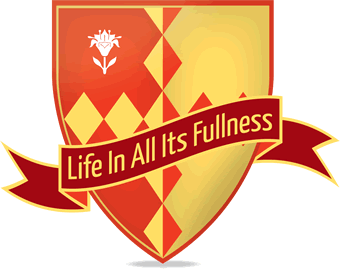 Term Dates 2017/18Autumn Term 2017Autumn Term 2017First Day of SchoolMonday 4th September 2017Half Term HolidayMonday 23rd October to Friday 27th October 2017Last Day of SchoolWednesday 20th December 2017INSET Days (Staff Only)Friday 1st September 2017Spring Term 2018Spring Term 2018First Day of SchoolMonday 8th January 2018Half Term HolidayMonday 12th February to Friday 16th February 2018Last Day of SchoolFriday 23rd March 2018INSET Days (Staff Only)Thursday 4th and Friday 5th January 2018Summer Term 2018Summer Term 2018First Day of SchoolWednesday 11th April 2018Bank HolidayMonday 7th May 2018Half Term HolidayMonday 28th May to Friday 1st June 2018Last Day of SchoolFriday 20th July 2018INSET Days (Staff Only)Monday 9th and Tuesday 10th April 2018